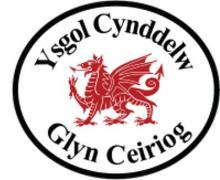 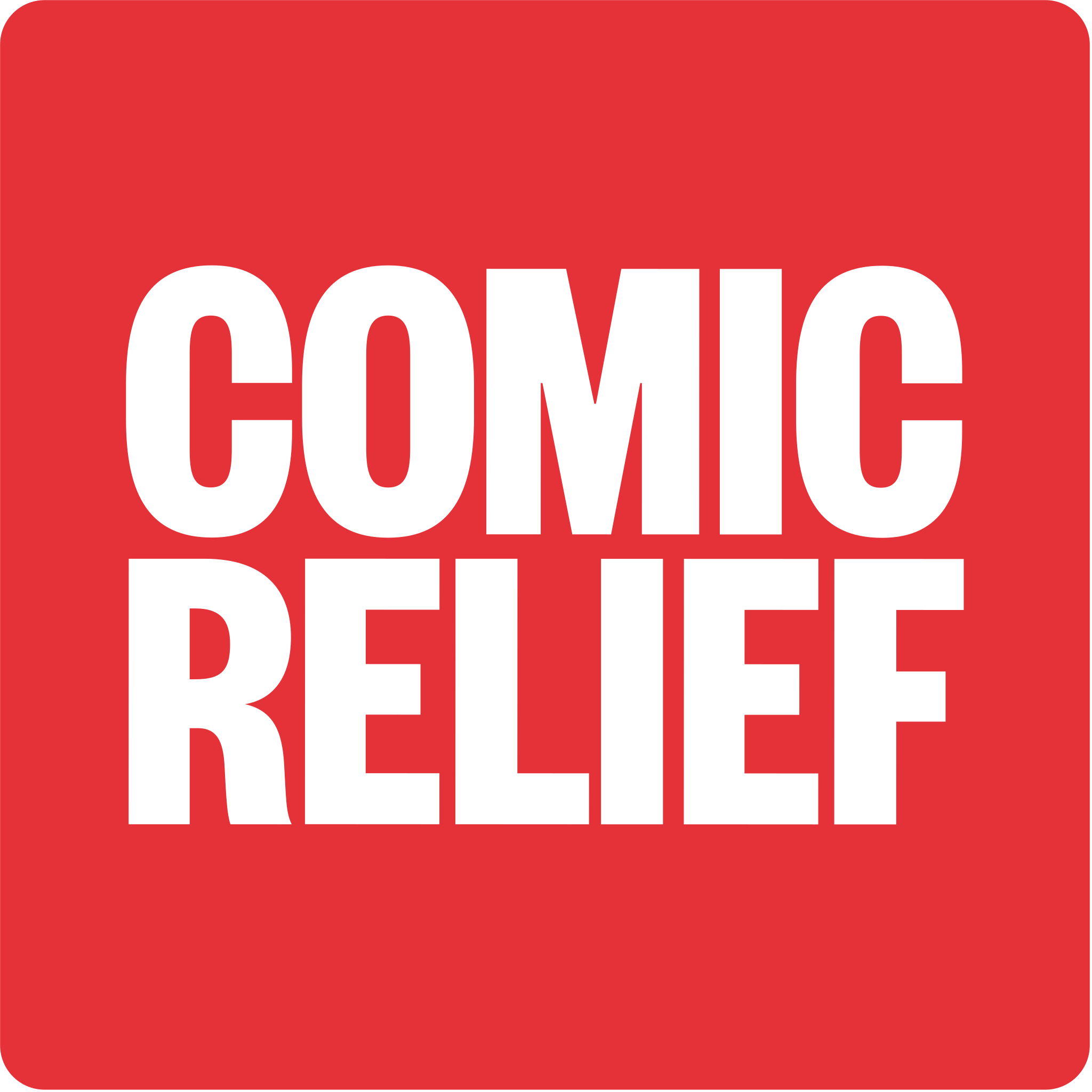 Annwyl Rieni,Mae Diwrnod Trwynau Coch ar ddydd Gwener 15fed Mawrth 2024! Mae’r Cyngor Ysgol wedi penderfynu gwneud y pethau yma i godi arian ac ymwybyddiaeth o’r elusen. Gwerthu trwynau coch yn yr ysgol -  £2 yr un.Gwisgo rhywbeth doniol i’r ysgol ar y 15fed - Cyfraniad o £1 y plentyn. Cynnal Sioe Dalent yn yr ysgol yn y prynhawn - dim cost.Diolch yn fawr iawn am eich cefnogaeth.Y Cyngor Ysgol.********Dear Parents,Red Nose Day is on Friday 15th March 2024! The School Council have decided to raise money for Comic Relief this year by doing the following…Selling noses in school. (£2 each)Wear Something funny for Money on the 15th March (£1 donation)Talent Show during the afternoon - no chargeDiolch yn fawr iawn for your continued support during these difficult times. The School Council.